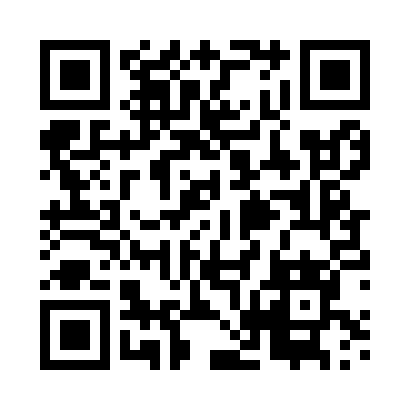 Prayer times for Zawalow, PolandMon 1 Apr 2024 - Tue 30 Apr 2024High Latitude Method: Angle Based RulePrayer Calculation Method: Muslim World LeagueAsar Calculation Method: HanafiPrayer times provided by https://www.salahtimes.comDateDayFajrSunriseDhuhrAsrMaghribIsha1Mon4:056:0112:304:576:598:482Tue4:025:5912:294:587:018:503Wed3:595:5712:294:597:028:524Thu3:575:5412:295:007:048:545Fri3:545:5212:285:027:058:576Sat3:515:5012:285:037:078:597Sun3:485:4812:285:047:099:018Mon3:455:4612:285:057:109:039Tue3:425:4412:275:067:129:0510Wed3:405:4112:275:077:139:0811Thu3:375:3912:275:087:159:1012Fri3:345:3712:265:097:179:1213Sat3:315:3512:265:117:189:1514Sun3:285:3312:265:127:209:1715Mon3:255:3112:265:137:229:1916Tue3:225:2912:265:147:239:2217Wed3:195:2712:255:157:259:2418Thu3:165:2512:255:167:269:2719Fri3:135:2312:255:177:289:2920Sat3:105:2112:255:187:309:3221Sun3:075:1812:245:197:319:3422Mon3:045:1612:245:207:339:3723Tue3:015:1512:245:217:349:3924Wed2:585:1312:245:227:369:4225Thu2:545:1112:245:237:389:4526Fri2:515:0912:245:247:399:4727Sat2:485:0712:235:257:419:5028Sun2:455:0512:235:267:429:5329Mon2:425:0312:235:277:449:5630Tue2:385:0112:235:287:469:58